Jaaroverzicht werkgroep ISM &RH 2019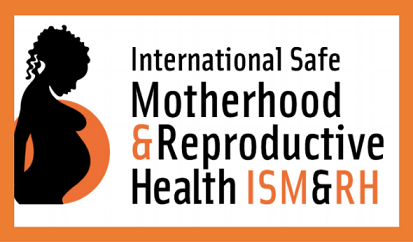 Naam: International Safe Motherhood and Reproductive MedicineAantal leden: rond 180 voor de nieuwsbrief (tropenartsen, AIGT’s, gyneacologen en AIOS gynaecologie)Namen en contactgegevens voorzitter en secretaris WG:  
VOORZITTER Prof dr. Jelle Stekelenburg; jelle.stekelenburg@online.nl
SECRETARIS Eveline Melman, secretariaat.wp@gmail.comJaar van oprichting: 1987Organisatie van de werkgroep: Het bestuur bestond in 2018 uit: Jelle Stekelenburg (voorzitter), Eveline Melman (secretaris), Mimosa Bruinooge (lid), Jeroen van Dillen (penningmeester), Thomas van de Akker (lid, aandachtsgebied onderwijs), Anke Heitkamp (lid, aandachtsgebied website en public relations) en Marcus Rijken (lid, aandachtsgebied wetenschap), Heleen van Beekhuizen (lid, aandachtsgebied oncologie) en Myrrith  Hulsbergen (lid, aandachtsgebied projecten) Eigen website: https://safemotherhood.nl/Doelstellingen:  De doelstelling van de werkgroep is het ondersteunen en verbeteren van de reproductieve gezondheidszorg in lage inkomenslanden door samenwerkingsverbanden aan te gaan met organisaties en personen in die landen. In deze samenwerkingsverbanden worden projecten ontwikkeld die de kennis en kunde van gezondheidswerkers en de kwaliteit van zorg in lage inkomenslanden verbeteren, die wetenschappelijk onderzoek in lage inkomenslanden stimuleren en projecten die de opbouw van een organisatiestructuur in een laag inkomensland ondersteunen. De werkgroep draagt actief bij aan de opleiding van tropenartsen in Nederland. Daarnaast vindt de werkgroep het van belang om de reproductieve gezondheid van vrouwen in lage inkomenslanden en die van vrouwen met een achterstandspositie in eigen land onder de aandacht te brengen van Nederlandse artsen en gynaecologen. Activiteiten in 2019:Werkgroep vergaderingenEr zijn vier werkgroepvergaderingen geweest: De volgende voordrachten werden gehouden:AMC, G-vleugel, 4e verdieping, chirurgentheater. Myrrith zal jullie welkom heten. - Ibukun Abejirinde: Diagnostic and clinical decision support systems for antenatal care: is mHealth the future in low-resource settings?Ibukun Abejirinde is a medical doctor by training and has since focused her career on Global Health. In 2018, she successfully defended her PhD in Global Health as an Erasmus Mundus Fellow (Vrije University Amsterdam, University of Barcelona Spain and Institute of Tropical Medicine Antwerp). Her thesis has been added to the Safe Motherhood Series collection and she will present a summary of her findings at the meeting. She is currently a postdoctoral researcher at the Institute of Tropical Medicine, Antwerp.- Tevens zal Thomas van den Heuvel zijn PhD komen presenteren; Thomas van den Heuvel ontwikkelde een systeem dat automatisch echobeelden kan interpreteren. De echobeelden worden gemaakt met een protocol dat iedereen binnen één dag kan leren. Het systeem geeft vervolgens aan wat de zwangerschapsduur is en of er sprake is van risicofactoren, zoals een stuitligging. Bovendien worden deze beelden gemaakt met een goedkoop echoapparaat dat kan worden aangesloten op een laptop. Op deze manier is het mogelijk om de verloskundige zorg in ontwikkelingslanden te verbeteren en zwangere vrouwen met zwangerschapsrisico’s op tijd door te verwijzen naar een ziekenhuis. (radboud.nl)22 mei 2019 WKZ, UtrechtEen avond met 3 interessante gastsprekers.- Jonas Rosenstok vertelde over zijn idee 'Memoyo': #ownyourhealth, waarbij de patient eigenaar is van zijn/haar dossier met aan ons de vraag om onze input te leveren qua implementatie en eventuele bezwaren. - Julie Fleischer vertelde samen met Douwe Verkuyl over de Opticlip sterilisatie die tijdens een sectio verricht kan worden, maar pas 'geactiveerd' wordt als er informed consent is (indien dat in spoedsituaties niet verkregen is); zodat er geen 2e operatie hoeft plaats te vinden.  - Tot slot, vertelde Menno Smit over zijn baanbrekende onderzoek (voorpagina LANCET!)  naar het toevoegen van ivermectin aan malariamiddelen om zo de burden van malaria te beperken13 september 2019 LUMC 19:30-22:00.Lucianne Remijn (LUMC), Esther Oorschot (LUMC), Joris Omvlee (VUmc), Arianne Bouman (Radboud mc), Dirk-Jan van Ginkel (UMCG) en Alice Bos (UMCG) hebben samen een presentatie gegeven betreffende 'Perspectives on Maternal and Neonatal Health in Gushegu Municipalitiy, Northern Ghana, onder leiding van Gerben Boon en Thomas van den Akker. 20 november 2019 Radboudumc 19:30-22:00Nasrath Ansari: addressing postpartum haemorrhage in Afghanistan: Leveraging learning from an assessment of quality of PPH care in Afghanistan: research to actionMyrrith Hulsbergen, gynaecoloog en tropenarts, behaalde haar Master of Science in Public Health (track SRHR, sexual and reproductive health and rights) in september 2019. Haar ultieme wens is om haar werk en ervaring als clinicus te combineren met een management functie binnen SRHR in low-resource settings. Zij heeft een uiteenzetting gedeeld met de opbouw van de Master-studie, als ook de resultaten van haar thesis getiteld “Factors influencing the uptake of skilled birth attendance in Tanzania; a literature review”.  Activiteiten bestuurDe jaarlijkse bestuursvergadering vond plaats op zondag 13 oktober in Molenend, FrieslandWerkgroepenoverleg NVTGDeze jaarlijkse bijeenkomst met het bestuur van de NVTG vond plaats in Utrecht en werd bijgewoond door Jeroen van Dillen en Eveline Melman die een flitspresentatie hebben gegeven over de activiteiten en toekomstplannen van de werkgroep. In 2018 stond …. centraalOpleiding, onderwijs en onderzoekDe werkgroep is actief betrokken bij de opleiding van Nederlandse tropenartsen. Veel leden van de werkgroep werken in een ziekenhuis waar tropenartsen worden opgeleid, sommigen zijn opleider. TropenopleidingDe opleiding nieuwe stijl is vanaf 1 januari 2014 van start gaan en de opleiding tot Arts Internationale Gezondheidszorg en Tropengeneeskunde (AIGT) is nu dan dus ook een echte, erkende opleiding. In december van dit verslagjaar (2016) werd bekend dat in de Tweede Kamer werd besloten dat de overheid een structurele bijdrage gaat leveren aan de financiering van het Opleidingsinstituut. Opnieuw is er dus een belangrijke stap gezet op weg naar de professionalisering van de opleiding tot AIGT. De volgende stap zal nu moeten zijn dat ook de opleiding gefinancierd gaat worden, conform de andere specialistenpleidingen.Verschillende leden van onze werkgroep spelen een rol bij de tropenopleiding: Erica Janszen als lid van het Het Concilium Internationale Gezondheidszorg en Tropengeneeskunde (CIGT) en lid van de centrale selectiecommissie van het Opleidingsinstituut IGT; Albert Mantingh was lid van het bestuur van de Stichting Opleidingsinstituut IGT; Jogchum Beltman is lid van de Stichting Opleidingsinstituut IGT.  Jogchum Beltman en Thomas van den Akker zijn organisatoren van de opleidingsdag gynaecologie (datum 18-04-2020) en Jelle Stekelenburg volgt Hans Hogerzeil op als lid van de Academische Raad. Verschillende leden van de werkgroep zijn opleider van de AIOS-IGT in hun eigen ziekenhuis en Jelle Stekelenburg heeft een bijdrage geleverd aan de Nationale Tropen Cursus aan het Koninklijk Instituut voor de Tropen. Meerdere leden van de werkgroep dragen actief bij aan onderwijs over Internationaal Safe Motherhood aan  geneeskunde studenten in zowel de bachelor als de master fase.OnderzoekEen toenemend aantal PhD-kandidaten wordt vanuit Nederland begeleid door leden van de werkgroep: Stekelenburg (in Groningen en Amsterdam), van Roosmalen en van den Akker (in Amsterdam en Leiden), Rijken (in Utrecht) en van Dillen (in Nijmegen).Promoties van het jaar 2019:Terug te vinden op onze website:https://safemotherhood.nl/publicaties-safe-motherood-serie/Barbara Nolens ; Reintroduction of vacuum extraction in a tertiary hospital in Uganda.VUMC, 2019Ada Gillissen; Towards better prognostic and diagnostic strategies for major obstetric haemorrhage. LUMC, 2019Richard Kalisa; Hospital-based audit of obstetric care and birth preparedness in rural Rwanda. VUMC, 2019Dunstan Raphael BishangaImproving access to quality maternal and newborn care in low-resource settings: the case of Tanzania. UMCG, 2019Tienke Vermeiden; Maternity waiting homes in Ethiopia to improve women’s access maternity care. UMCG, 2019Abera Kenay Tura; Severe maternal morbidity an mortality in eastern Ethiopia.UMCG, 2019Nanna Maaloe; Assisting birth attendants in providing acceptable care under unacceptable clinical realities: the Partoma intervention study at Zanzibar’s tertiary hospital.University of Copenhagen, 2019Op 5 april 2019  is er op het Doelencongres (Rotterdam) een  dag over Verloskunde & Gynaecologie in de tropen anno 2019In juli 2019 was er een symposium in Windhoek omtrent de promotie van Steffie Heemelaar. Hieraan hebben ook  Jelle Stekelenburg, Thomas van den Akker en Jeroen van Dillen meegewerkt. Yadira Roggeveen en Eveline Melman zijn vanuit de NVOG-werkgroep Working Party on International Safe Motherhood & Reproductive Health als NVOG-klankbordlid afgevaardigd in de richtlijnontwikkeling ‘Vluchtelingenkinderen’ van de NVKSamenwerking met Expertise groep Global Child Health Er volgt een congres eind november 202. ism Albertine Baauw en Arno Maas (AIGT) Samenwerking KNOVDe meeste vergaderingen van de werkgroep werden bijgewoond door een vertegenwoordiger van de KNOV (onder andere Marianne Sanders). In 2017 het KNOV platform Internationaal haar naam wijzigen in ‘Grenzeloze Verloskunde’, mogelijk ook met een verandering van aandacht (niet alleen lage lonen landen, maar global verloskunde) en een nieuw twinning partner. Er zal een nieuw contactpersoon komen voor KNOV internationalisering en het is onze intentie om hiermee een nieuwe start te maken voor meer samenwerking; wat ondere de taak is van Jeroen van Dillen. Marianne Sanders organiseert dit jaar een benefiet….. op 7 maart. Samenwerking GondarVia persoonlijke contacten van enkele leden bereikte ons een verzoek tot samenwerking van de gynaecologische staf in het universiteitsziekenhuis van Gondar, Ethiopie. Dit resulteerde in een samenwerkingsovereenkomst van 5 jaar. In juni 2015 organiseerden zes leden van de Working Party, samen met de Liverpool School of Tropical Medicine en de lokale partner WorldVision, een gevalideerde skills and drills-training in obstetrische calamiteiten voor verloskundig hulpverleners uit het ziekenhuis en de omliggende klinieken. Het werd een succes. Inmiddels zijn er een aantal vervolgbezoeken gebracht en zijn er vele lokale trainers opgeleid om de calamiteitentraining op regelmatige basis doorgang te laten vinden.  Ook dit jaar vond er een vervolg plaats van dit project. In  juni 2019 zijn onze leden Myrrith en Mimosa opnieuw op bezoek geweest in Gondar Ethiopie voor een nieuwe training betreft obstetrische spoedinterventies (Life Saving Skills uit Liverpool).  Weer hernieuwde energie is er opgedaan na een periode van politieke onrust en verkeerde contactpersonen. Nu heeft iedereen zin in een gestructureerde samenwerking. De hulpvraag is om kwaliteit van de health care centers te verbeteren om zo de late referrals te voorkomen. Tevens wordt hiermee de communicatie tussen de ziekenhuizen en health centers verbeterd. Global Network NVOGHet NVOG bestuur heeft de wens uitgesproken als beroepsgroep een bijdrage te leveren aan het verbeteren van gezondheid en gezondheidszorg voor vrouwen wereldwijd. Hiertoe is besloten tot het oprichten van een Global Network.  Mimosa Bruinooge is aangesteld als projectleider om dit Global Network vorm te geven.  Jelle Stekelenburg en Marcus Rijken zijn inmiddels ook onderdeel van dit bestuur; De WPISM&RH levert, als werkgroep binnen de NVOG, een cruciale bijdrage aan de totstandkoming van dit Global Network. Het is nog niet duidelijk in welke hoedanigheid operationeel wordt. Plannen voor 2020:> plaatsgevonden? najaar 2019: symposium MWHs Ethiopia: Tienke Vermeiden, Jelle Stekelenburg, Thomas van den Akker2020: promoties van Somesh Kumar, Jin Won Noh en Rob Mooij in Groningenvervolg Gondar project: life saving skills (ethiopie)vervolg NVOG global networkData voor komende vergaderingen in 2020:12 February13 May9 September18 November